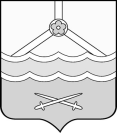 КОНТРОЛЬНО-СЧЁТНАЯ ПАЛАТАШимского муниципального района(Контрольно-счётная палата)ул.Новгородская, д.21, р.п. Шимск, Новгородская обл., Россия, 174150  тел. (81656)54-400   E-mail:  ksp_shimsk@mail.ru   _________________________________________________________________________________Заключение № 45-пна проект постановления Администрации Шимского муниципального района «О внесении изменений в муниципальную программу «Развитие образования, молодежной политики и спорта в Шимском муниципальном районе на 2014-2020 годы»Заключение Контрольно-счётной палаты  Шимского муниципального района на проект постановления Администрации Шимского муниципального района «О внесении изменений в муниципальную программу «Развитие образования, молодежной политики и спорта в Шимском муниципальном районе на 2014-2020 годы» (далее – проект постановления) подготовлено в соответствии с п.2 ст. 157  Бюджетного кодекса  Российской Федерации, статьи 8 Положения о Контрольно-счётной палате Шимского муниципального района, утвержденного решением Думы Шимского муниципального района от 16.11.2011 № 90, постановления Администрации Шимского муниципального района от 28.08.2013 № 1154 «Об утверждении Порядка принятия решений о разработке муниципальных программ Администрации  Шимского муниципального района, их формирования и реализации» (далее - Порядок разработки муниципальных программ). Представленный на экспертизу проект постановления подготовлен специалистом комитета образования Администрации Шимского муниципального района Айдамировой М.Т. и представлен в Контрольно-счётную палату Шимского муниципального района 23.07.2015 года. Муниципальная программа «Развитие образования, молодежной политики и спорта в Шимском муниципальном районе на 2014-2020 годы» (далее – Программа) утверждена постановлением Администрации Шимского муниципального района от 12.12.2013 № 1555 «Об утверждении муниципальной программы «Развитие образования, молодежной политики и спорта в Шимском муниципальном районе на 2014-2020 годы». Со дня утверждения программы по настоящее в программу внесено 7-мь изменений (от 26.02.2014 № 162, от 07.05.2014 № 383, от 27.06.2014 № 517, от 20.10.2014 №933, от 23.12.2014 № 1219, от 20.02.2015 № 181, от 18.03.2015 № 280).К проекту Программы предоставлен расчет финансовых ресурсов, необходимых для реализации муниципальной программы  «Развитие образования, молодежной политики и спорта в Шимском муниципальном районе на 2014-2020 годы».Представленные на экспертизу изменения в Программу обусловлены изменением объемов бюджетных ассигнований с целью приведения их в соответствие с решениями  Думы Шимского муниципального района «О внесении изменений в решение Думы муниципального района  от 24.12.2014 № 373 «О бюджете муниципального района на 2015 год и на плановый период 2016 и 2017 годов» от 23.04.2015 № 399, от 26.05.2015 №415, от 09.06.2015 №421.Объем бюджетных ассигнований выделенный в рамках Программы.(тыс.руб.)Анализ изменения объемов и источников финансирования Программы(тыс.руб.)Общий предполагаемый объем бюджетных ассигнований на реализацию Программы с учетов вносимых изменений на 2015-2017 годы увеличится на 37210,2 тыс.руб.  и составит 365049,3 тыс.руб.Источниками финансирования Программы (раздел 5 Программы) планируются средства: федерального бюджета (608,3 тыс. руб.),областного бюджета (273734,0 тыс.руб.), бюджета муниципального района (90707,0 тыс.руб.). Статьей 179 Бюджетного кодекса Российской Федерации предусмотрено, что объем бюджетных ассигнований на финансовое обеспечение реализации государственных (муниципальных) программ утверждается законом (решением) о бюджете по соответствующей каждой программе целевой статье расходов бюджета в соответствии с утвердившим программу нормативным правовым актом Правительства Российской Федерации, высшего исполнительного органа государственной власти субъекта Российской Федерации, муниципальным правовым актом местной администрации муниципального образования.Таким образом, целью вносимых изменений в муниципальную программу «Развитие образования, молодежной политики и спорта в Шимском муниципальном районе на 2014-2020 годы»   в части объемов бюджетных ассигнований является приведение ее в соответствие с решением Думы Шимского муниципального района от 24.12.2014 № 373 «О бюджете муниципального района на 2015 год и на плановый период 2016 и 2017 годов» (с учетом изменений от 23.04.2015 № 399, от 26.05.2015 №415, от 09.06.2015 №421). Вывод         Представленный для проведения финансово-экономической экспертизы проект постановления  «О внесении изменений в муниципальную программу «Развитие образования, молодежной политики и спорта в Шимском муниципальном районе на 2014-2020 годы» подготовлен в соответствии с требованиями норм действующего бюджетного законодательства, а так же в соответствии с Постановлением Администрации Шимского муниципального района от 28.08.2013 № 1154 «Об утверждении Порядка принятия решений о разработке муниципальных программ Администрации  Шимского муниципального района, их формирования и реализации»,  замечаний финансово-экономического характера не имеет, в связи с чем, может быть рекомендован к принятию.Председатель Контрольно-счётной палаты                                                           С.Н. Никифороваот  30.07.2015  № 159на  № 1240 от 23.07.2015Председателю комитета образования  Администрации Шимского муниципального районаН.Р. РусаковойНаименование подпрограммыОбъем финансирования на 2015 -2017 годыпо Решению Думы Шимского муниципального района от 24.12.2014 № 373 «О бюджете муниципального района на 2015 год и на плановый период 2016 и 2017 годов» (в редакции изменений от  09.06.2015 №421)Объем финансирования на 2015 -2017 годыпо Решению Думы Шимского муниципального района от 24.12.2014 № 373 «О бюджете муниципального района на 2015 год и на плановый период 2016 и 2017 годов» (в редакции изменений от  09.06.2015 №421)Объем финансирования на 2015 -2017 годыпо Решению Думы Шимского муниципального района от 24.12.2014 № 373 «О бюджете муниципального района на 2015 год и на плановый период 2016 и 2017 годов» (в редакции изменений от  09.06.2015 №421)Наименование подпрограммы2015 год2016год2017годПодпрограмма«Развитие дошкольного и общего образования Шимского муниципального района»87811,1139133,882430,1Подпрограмма «Развитие дополнительного образования Шимского муниципального района»3530,63382,13396,1Подпрограмма«Вовлечение молодежи Шимского муниципального района в   социальную практику»36,040,040,0Подпрограмма «Патриотическое воспитание населения Шимского муниципального района»31,535,035,0Подпрограмма«Комплексные меры противодействия наркомании и зависимости от других психоактивных веществ в Шимском муниципальном районе»19,822,022,0Подпрограмма «Развитие физической культуры и массового спорта в    Шимском муниципальном районе»660,8670,4609,8Подпрограмма «Обеспечение реализации муниципальной программы и прочие мероприятия в области образования, молодежной политики и спорта Шимского муниципального района»14822,312919,815401,1Итого по Программе«Развитие образования, молодежной политики и спорта в Шимском муниципальном районе на 2014-2020 годы»106912,1156203,1101934,1Источники финансирования, годОбъем финансирования (действующая редакция)Постановление от 12.12.2013 №1555 (в редакции изменений от 18.03.2015 №280)Объем финансирования (проект постановления)Объем бюджетных ассигнований, утвержденных Решением Думы муниципального района в редакции изменений от  09.06.2015 № 421Отклонение (+,-)Отклонение (+,-)Причины изменения плановых показателейИсточники финансирования, годОбъем финансирования (действующая редакция)Постановление от 12.12.2013 №1555 (в редакции изменений от 18.03.2015 №280)Объем финансирования (проект постановления)Объем бюджетных ассигнований, утвержденных Решением Думы муниципального района в редакции изменений от  09.06.2015 № 421От объема финансирования (действующая редакция)Постановление от 12.12.2013 №1555(в редакции изменений от 18.03.2015 №280)От объема бюджетных ассигнований, утвержденных Решением Думы муниципального района в редакции изменений от 09.06.2015 № 421Причины изменения плановых показателей13456=4-37=4-56Федеральный бюджет201520162017Итогохххх608,3хх608,3хххх+608,3хх+608,3ххххРешения Думы Шимского муниципального района от 23.04.2015 № 399, от 26.05.2015 №415, от 09.06.2015 №421.Областной бюджет201520162017Итого81786,668141,182355,0232282,775891,6116374,481468,0273734,0хххх-5895,0+48233,3-887,0+41451,3ххххРешения Думы Шимского муниципального района от 23.04.2015 № 399, от 26.05.2015 №415, от 09.06.2015 №421.Бюджет муниципального района201520162017Итого31934,141580,022042,395556,430412,239828,720466,190707,0хххх-1521,9-1751,3-1576,2-4849,40000Решения Думы Шимского муниципального района от 23.04.2015 № 399, от 26.05.2015 №415, от 09.06.2015 №421.ИТОГО201520162017327839,1113720,7109721,1104397,3365049,3106912,1156203,1101934,1365049,3106912,1156203,1101934,1+37210,2-6808,6+46482,0-2463,20000Решения Думы Шимского муниципального района от 23.04.2015 № 399, от 26.05.2015 №415, от 09.06.2015 №421.